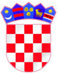 REPUBLIKA HRVATSKAMEĐIMURSKA ŽUPANIJAGRAD ČAKOVECOSNOVNA ŠKOLA KURŠANECKuršanec, Glavna 15, 40 000 ČakovecKLASA: 007-04/23-02/51URBROJ: 2109-33-06-23-1Kuršanec, 18. prosinca 2023. godineČlanovima Školskog odbora-svima-     P O Z I VNa temelju članka 45. i 46. Statuta Osnovne škole Kuršanec sazivam 43. sjednicu Školskog odbora Osnovne škole Kuršanec koja će se održati u petak 22. 12. 2023. u 9:30 sati.Prijedlog dnevnog reda: Usvajanje zapisnika 42. sjednice Školskog odboraDonošenje Izmjena i dopuna plana nabave za 2023. godinuDonošenje Financijskog plana za 2024. godinu i projekcije za 2025. i 2026. godinuDonošenje Plana nabave za 2024. godinuDonošenje Pravilnika o radu školske knjižnice Osnovne škole KuršanecS poštovanjem.PREDSJEDNICA ŠKOLSKOG ODBORA:                                                                                                       Ivana Žganec, v.r.  Dostaviti:Ivani ŽganecTomislavu MagdalenićuPredragu BrezničaruKarli ČrepIzabeli Benjak HorvatMireli VargaJeleni GrabarDarji Borković